E-mail: spartanboosters@gmail.comOur Mission: To enhance Athletics, Extracurricular Activities, and Academicsfor ALL students in grades 7 thru 12 at La Cañada High School.HOW TO JOIN – TWO EASY OPTIONS! (Each option will give your organization credit for membership)Register online at www.lchsboosters.org - or - Complete this form
1. Indicate your preferred level of membership: Zeus Club @ $5,000**: 8 Premium Tix to Boosterfest, 4 Sports Passes, VIP football parkingTribune Club @ $2,500**: 4 Premium Tix to Boosterfest, 4 Sports Passes, VIP football parkingCenturion Club @ $1,000**: 2 Premium Tix to Boosterfest, 4 Sports Passes, VIP football parkingScholarship Club @ $500: 2 Tix to Boosterfest, 2 Sports Passes, VIP football parking, can direct 50%Spartan Club @ $350: 2 Tix to Boosterfest, 2 Sports Passes, can direct $100General Membership @ $200: 2 Sports Passes, can direct $50**Top three levels can direct 100% of membership to the organizations of your choice.  Sports Passes good for all Non-CIF playoff home games. Membership Donations can be directed up to 3 of the following organizations. Please make your selections below. For 9-12 sports teams, please specify Boys or Girls. If you choose to not select any program, all will benefit. Fitness CenterBaseballB or G BasketballB or G X CountryFootballB or G Golf Girls Lacrosse B or G Soccer Softball B or G SwimmingB or G Tennis B or G Track B or G Volleyball B or G Water PoloEquestrianIce HockeyWrestling Academic DecathlonArt/CeramicsASB (9-12)Athletics Leadership CouncilBooster ScholarshipsCareer CenterChoral MusicColor-GuardComedy SportzEngineering ClubHall of FameHonor CourtInstrumental MusicLiterary Arts Mag.Math Club Comp.NewspaperPep SquadPrincipal’s FundSenior Class BrunchSenior AwardsSpeech/DebateTheaterYosemite Inst.21st Century Inst.7/8 Principal’s Fund7/8 Awards7/8 Yearbook7/8 Band7/8 Drama7/8 Flag Football7/8 B&G Basketball7/8 Girls Lacrosse7/8 B&G Soccer7/8 Softball7/8 B&G Volleyball7/8 B&G X Country1st Choice: ____________________    % ______	2nd Choice: ____________________    %_____	3rd Choice: ____________________    % _____2. Payment & Submission Options: Check payable to “Spartan Boosters” or Credit card (complete below)Card Type: AMEX / Visa / MC (circle one)At LCHS Registration Day: Submit payment with this form to the Athletic DirectorAfter LCHS Registration:	1) Mail this form and payment to: Spartan Boosters, PO Box 154, La Cañada, CA 91012	2) Submit with your Athletic Clearance to the athletic office.  Boosters membership is not	     		         required for participation in athletics at LCHS.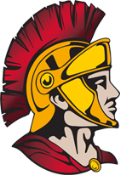 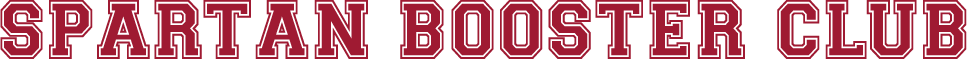 StudentLast NameFirst NameGradeStreet AddressStreet AddressCityZipParent (1)Last NameFirst NameEmailCell #Parent (2)Last NameFirst NameEmailCell #Account NumberExp DateSecurity CodeSignature